VEGGMOTIVER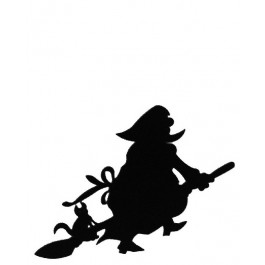 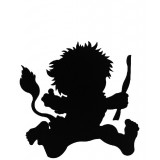 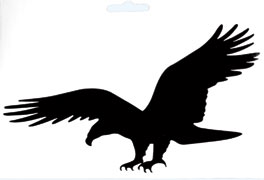 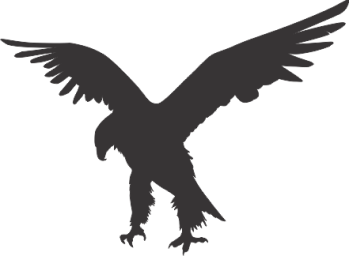 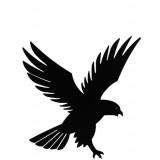 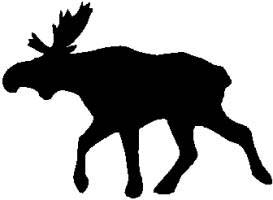 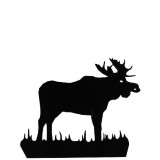 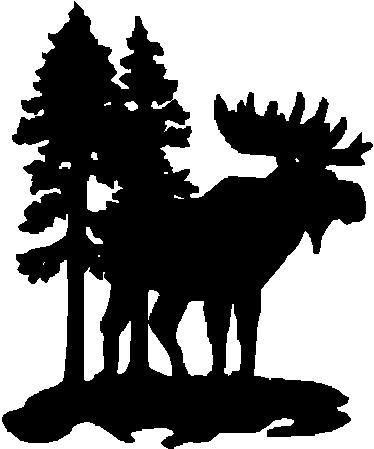 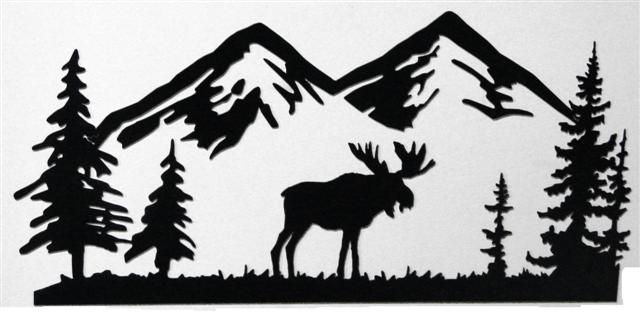 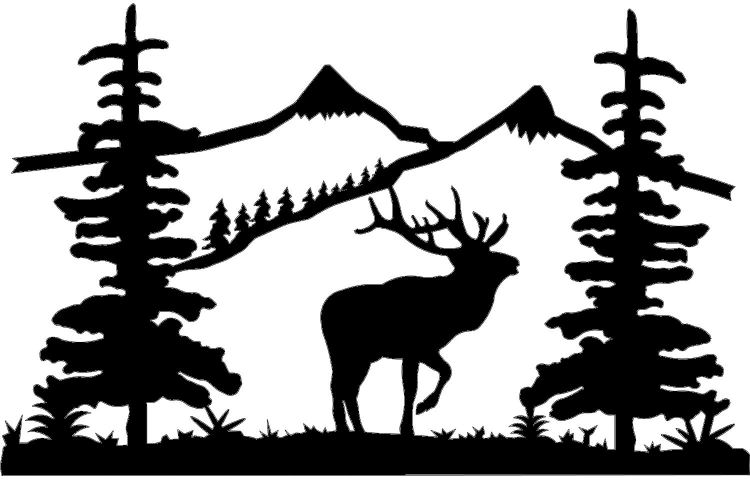 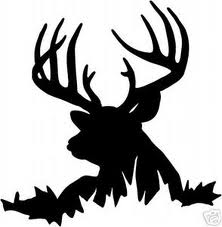 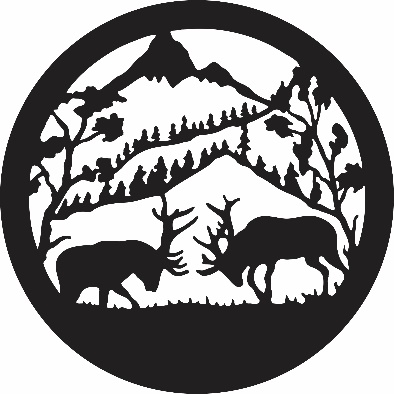 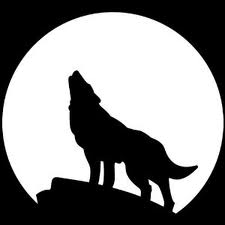 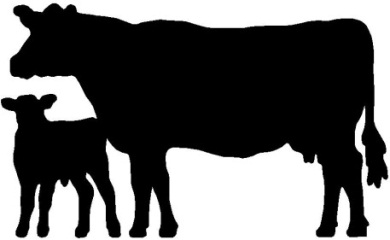 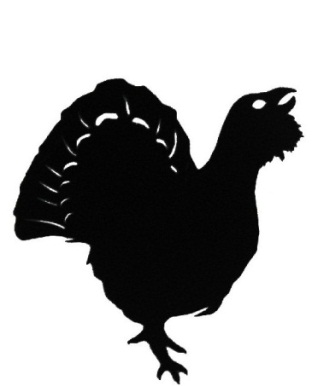 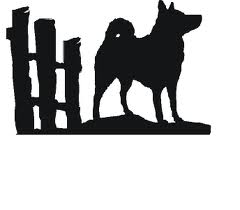 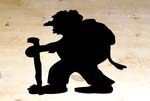 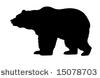 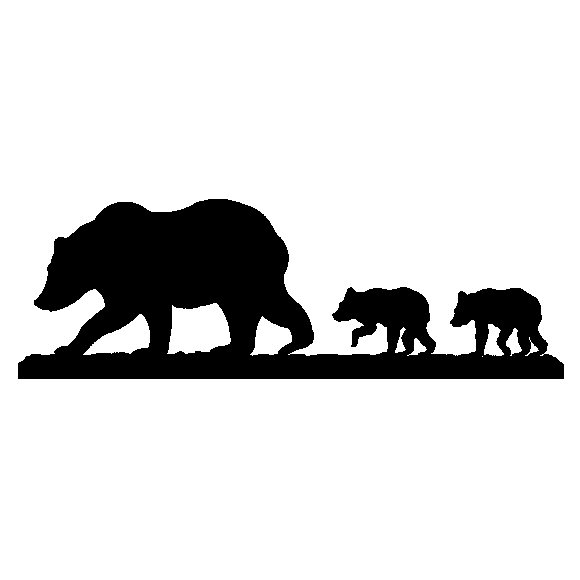 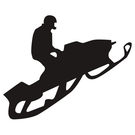 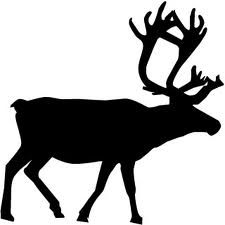 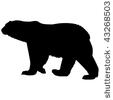 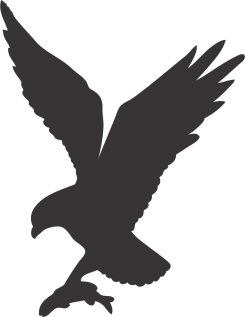 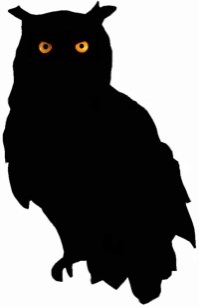 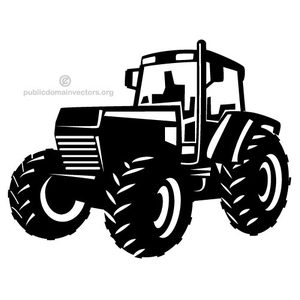 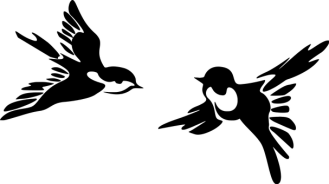 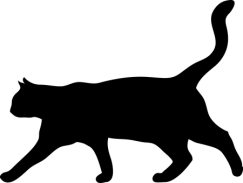 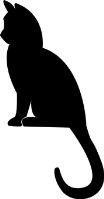 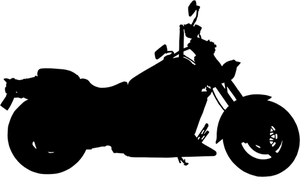 Traktor                XS- Art.nr 30-575TraktorS- Art.nr 30-589TraktorM- Art.nr 30-577Svale                 L- Art.nr 30-578SvaleM- Art.nr 30-579Katt                S- Art.nr 30-580KattM- Art.nr 30-581KattL- Art.nr 30-582Katt                S- Art.nr 30-583KattM- Art.nr 30-584KattL- Art.nr 30-585Motorsykkel                XS- Art.nr 30-586MotorsykkelS- Art.nr 30-587MotorsykkelM- Art.nr 30-588